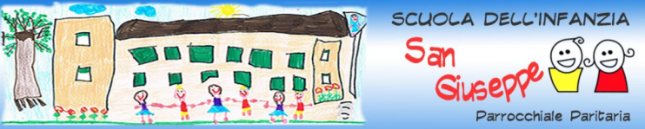 PROGETTO DI EDUCAZIONE PSICOMOTORIAPROGETTO ISPIRATO AI PRINCIPI DELLA PSICOMOTRICITA‘rivolto a tutte le sezioni(gennaio-maggiO in palestra)La pratica psicomotoria è finalizzata ad accogliere e rispondere ai bisogni del bambino, offrendogli uno spazio di libera espressione attraverso il movimento, per aiutarlo, nel rispetto dei suoi tempi e delle sue caratteristiche uniche, nel suo naturale percorso evolutivo, favorendo anche chi ha tempi diversi. E’ un’attività che aiuta i piccoli a essere più sereni, a migliorare la fiducia in se stessi e negli altri, oltre alla capacità di comunicare. Promuove lo sviluppo armonico della personalità del bambino, stimolando l'integrazione delle aree: motoria, cognitiva, affettivo – relazionale.OBIETTIVI GENERALI:Riconoscere le diverse parti del corpo e come esse funzionanoSviluppare coordinazione corporeaImpiegare gli schemi corporei di base (camminare, saltare, correre, lanciare, afferrare)Sviluppo del tono muscolareCapire le proprie capacità e limitiPercepire o fare esperienza di situazioni di equilibrio e squilibrioAcquisire sicurezza nel proprio corpo e saper chiedere aiuto alla propria figura di riferimentoMuoversi liberamente nel proprio spazio psicomotorioMettersi alla prova con varie altezze 3 ANNISi muove autonomamente per eseguire semplici percorsiNomina le parti del corpoFavorire la conoscenza dello schema corporeo attraverso attività motorie e di drammatizzazioneSviluppare capacità senso-percettive e degli schemi motori di baseRiconoscere la parti principali del nostro corpo e in quello degli altriInteriorizzazione concetti spazialiCondivisione e ripetizione ad ogni incontro delle regole stabilite per il momento dedicato alla psicomotricitàMovimento all’interno di uno spazio psicomotorio avendo cura della presenza degli altriRicostruzione delle esperienze motorie vissute “dentro e/o fuori” attraverso rappresentazioni grafiche al termine dell’incontroIncontri di psicomotricità strutturati al fine di fare esperienza dei differenti schemi motori: strisciare, rotolare, camminare, correre, saltare, arrampicarsiAscolto di storie motorie mentre i bambini si muovono in libertà nello spazio psico-motorioPermettere a bambini di costruire un percorso motorio partendo dalla scelta di oggetti strutturati e non4 ANNIFavorire la conoscenza dello schema corporeo attraverso attività motorie e di drammatizzazioneSviluppare capacità senso-percettive e degli schemi motori di baseSviluppo degli schemi posturali principaliRiconoscere la parti principali del nostro corpo e in quello degli altriInteriorizzazione concetti spazialiSi coordina con gli altri nelle situazioni di gioco motorioRiproduce in modo adeguato lo schema corporeoCondivisione e ripetizione ad ogni incontro delle regole stabilite per il momento dedicato alla psicomotricitàRicostruzione delle esperienze motorie vissute “dentro e/o fuori” attraverso rappresentazioni grafiche al termine dell’incontroRichiesta da parte dell’insegnante di fare osservazioni sul proprio corpo in movimento usando anche termini spaziali di ciò che si sta facendo con il proprio corpo: dentro/fuori, grande/piccolo, vicino/lontano, avanti/indietro, alto/basso, sopra/sottoIncontri di psicomotricità strutturati al fine di fare esperienza dei differenti schemi motori: strisciare, rotolare, camminare, correre, saltare, arrampicarsiSelezione di oggetti strutturali e non per la costruzione cooperativa di un percorso motorio5 ANNIFavorire la conoscenza dello schema corporeo attraverso attività motorie e di drammatizzazioneSviluppare capacità senso-percettive e degli schemi motori di baseSviluppo degli schemi posturali principaliInteriorizzazione concetti spazialiInteriorizzare regole dei giochiConosce le parti del corpo ne spiega la funzione Conosce le parti del corpo degli altriEsegue percorsi valorizzando le proprie capacità fisicheSviluppare il senso di lateralità del corpo (destra e sinistra)Condivisione e ripetizione ad ogni incontro delle regole stabilite per il momento dedicato alla psicomotricitàRicostruzione delle esperienze motorie vissute “dentro e/o fuori” attraverso rappresentazioni grafiche al termine dell’incontroRichiesta da parte dell’insegnante di fare osservazioni sul proprio corpo in movimento usando anche termini spaziali di ciò che si sta facendo con il proprio corpo: dentro/fuori, grande/piccolo, vicino/lontano, avanti/indietro, alto/basso, sopra/sottoIncontri di psicomotricità strutturati al fine di fare esperienza dei differenti schemi motori: strisciare, rotolare, camminare, correre, saltare, arrampicarsiVerbalizzare la propria idea di progetto per il percorso che si intende proporre al gruppo di compagni e motivare la scelta degli oggetti da utilizzare per realizzarlaSpronare i bambini a verbalizzare disposizioni spaziali ai compagni per la costruzione del percorso secondo l’idea di progetto iniziale